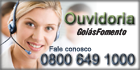        Finalidade e EstruturaDentre as funções da Ouvidoria, é possível citar duas consideradas como primordiais. A primeira é registrar e analisar as reclamações, sugestões, denúncias e elogios, oriundos da sociedade. A segunda é produzir relatórios estratégicos que transmitam as impressões e os problemas, apontados pelos cidadãos.Estas informações subsidiam a gestão da Instituição em prol do cumprimento do seu papel.Atualmente, a Ouvidoria é composta pelo Ouvidor titular Halilton Palhares Pedroza, que integra o quadro de servidores da Agência de Fomento de Goiás S/A.  EVOLUÇÃO DO NÚMERO DE MANIFESTAÇÕESMANIFESTAÇÕES POR GERÊNCIAS – 1º SEMESTRE DE 2020VARIAÇÃO POR GERÊNCIAS O número de manifestações do primeiro semestre de 2020 aumentou em comparação ao mesmo período de 2018 em 250%. No 1º semestre de 2020 41% das manifestações foram solucionadas pela própria Ouvidoria, pois não demandavam respostas específicas das outras gerências.             PRAZO DE RESPOSTA--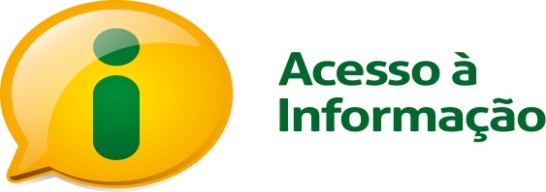 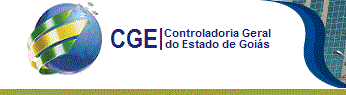 TipoJaneiroFevereiroMarçoAbrilMaioJunho1º Sem 20201º Sem 2019Variação %L.A.I12110052150,0%Reclamação204273184350,0%Solicitação005432140Denúncia01001024-50,0%Crítica000000000,0%Elogio0001203250,0%TOTAL331081354212250,0%GERÊNCIAS 1º SEMESTRE 2020GELIC1OUVIDORIA17GEPES2GEPAT1GERAG2GERAC5GEATE11PRESI2GEPAC1TOTAL42CoordenadoriasJaneiroFevereiroMarçoAbrilMaioJunho1º Sem 20201º Sem 2019Variação %GELIC001000110,0%OUVID024632176183,3%GEPES11000020GEPAT00100010GERAG00011020GERAC00202151400,0%GEATE2000721111000,0%PRESI00200023-33,3%GEPAC00010010TOTAL331081354212250,0%Prazo/DiasJaneiroFevereiroMarçoAbrilMaioJunho1º SemestreNo mesmo dia004432131 dia00222062 dias01100023 dias10000014 dias21021065 dias00000006 a 10 dias001030411 a 15 dias001010216 a 20 dias000022421 a 25 dias001001226 a 30 dias0100102Acima de 30 d0000000Em aberto0000000TOTAL3310813542